Conditions and InformationThe completing of this application by Tenant and the acceptance of this application by Landlord creates no obligation of Landlord to approve the application, nor guarantees availability of housing. Once submitted, this application becomes property of the Landlord.This application can be denied for a variety of reasons, including, but not limited to:Unsatisfactory credit reportUnfavorable reference by a former landlord and / or employerCriminal historyFalse statements on applicationUnverifiable informationMore qualified applicantThis application will be approved or rejected usually within five (5) days of being submitted to landlord.  If applicant is denied, a written denial will be mailed to applicant at present address.  If this application is approved, Tenant must prove identity, make the security deposit, the first month’s rent (or pro-rated portion of the first month’s rent), and sign the lease before the tenancy begins.Property Manager/Landlord complies with all Federal and State laws regarding discrimination and does not discriminate based upon age, sex, race, creed, familial or marital status, religion, national origin, or other prohibited classifications.River Grove Rentals, LLC371 3rd Ave East NColumbia Falls, MT 59912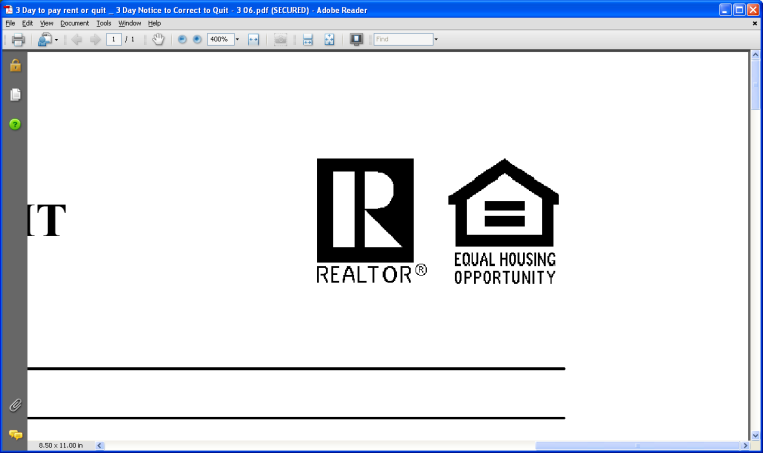 Do you smoke?   Yes     No      Note:  This provision does not imply that smoking is allowed.How long do you intend to reside here?  ______________________________________________RADON GAS DISCLOSURE. Radon is a naturally occurring radioactive gas that, when it has accumulated in a building in sufficient quantities, may present health risks to persons who are exposed to it over time. Levels of radon that exceed federal and state guidelines have been found in buildings in every State of the United States.   Additional information regarding radon gas may be obtained from your County public health unit.  Signed: ___________________________________________  	Date: ________________________	Residential Lease Application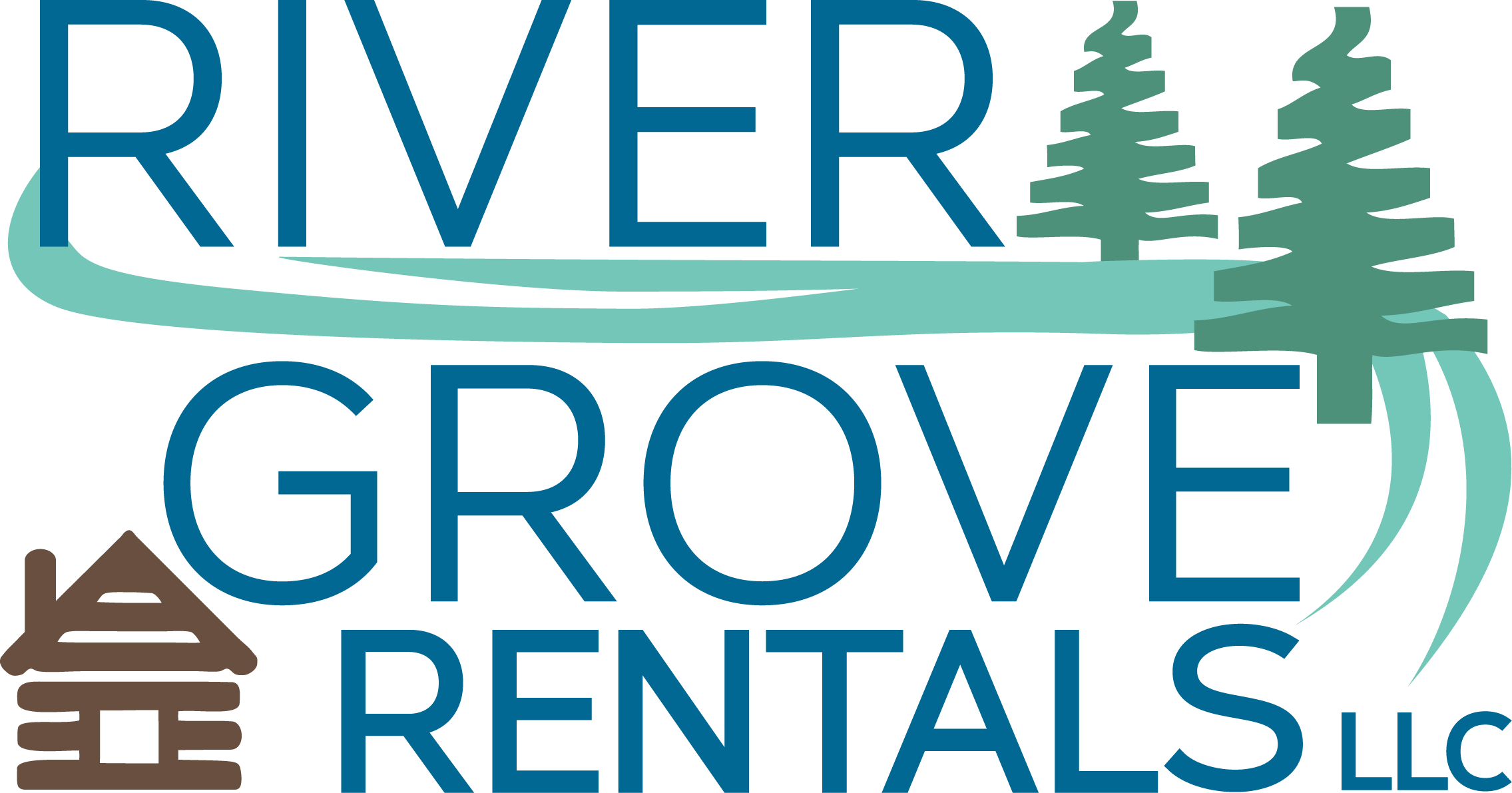 	Residential Lease Application	Residential Lease Application	Residential Lease Application	Residential Lease ApplicationLandlord/Lessor: River Grove Rentals, LLCRiver Grove Rentals, LLCDate of Application:     /     /     Location of Residence:Location of Residence:PERSONAL INFORMATIONName of Tenant:PERSONAL INFORMATIONName of Tenant:PERSONAL INFORMATIONName of Tenant:PERSONAL INFORMATIONName of Tenant:PERSONAL INFORMATIONName of Tenant:Other Names Tenant has used:Other Names Tenant has used:Other Names Tenant has used:Other Names Tenant has used:Other Names Tenant has used:Other Names Tenant has used:Other Names Tenant has used:Other Names Tenant has used:Other Names Tenant has used:Other Names Tenant has used:Other Names Tenant has used:Current Home Phone Number:Current Home Phone Number:Current Home Phone Number:Current Home Phone Number:Current Home Phone Number:Current Home Phone Number:Current Home Phone Number:Current Home Phone Number:Current Home Phone Number:Current Home Phone Number:Current Home Phone Number:(       )           -          (       )           -          (       )           -          (       )           -          (       )           -          (       )           -          (       )           -          (       )           -          (       )           -          (       )           -          (       )           -          (       )           -          Drivers License No.Drivers License No.Drivers License No.Drivers License No.Drivers License No.Drivers License No.State of Issuance:State of Issuance:State of Issuance:State of Issuance:State of Issuance:State of Issuance:Total # of Occupants:Total # of Occupants:Total # of Occupants:Total # of Occupants:Occupants Names:Occupants Names:Occupants Names:Occupants Names:Occupants Names:(If applicable, not(If applicable, not(If applicable, not(If applicable, not(If applicable, not(If applicable, not(If applicable, notincluding yourself.)including yourself.)including yourself.)including yourself.)including yourself.)including yourself.)including yourself.)EMPLOYMENTPlace of Employment:EMPLOYMENTPlace of Employment:EMPLOYMENTPlace of Employment:EMPLOYMENTPlace of Employment:EMPLOYMENTPlace of Employment:EMPLOYMENTPlace of Employment:EMPLOYMENTPlace of Employment:EMPLOYMENTPlace of Employment:Address:Address:Supervisor: Supervisor: Supervisor: Phone:Phone:Phone:Phone:(       )           -          (       )           -          (       )           -          (       )           -          (       )           -          (       )           -          Your Job Title:Your Job Title:Your Job Title:Your Job Title:Work Hours:Work Hours:Work Hours:Work Hours:Work Hours:Monthly Pay:Monthly Pay:Monthly Pay:Monthly Pay:How long at current job?How long at current job?How long at current job?How long at current job?How long at current job?How long at current job?How long at current job?How long at current job?Other sources of income:  Other sources of income:  Other sources of income:  Other sources of income:  Other sources of income:  Other sources of income:  Other sources of income:  Other sources of income:  Other sources of income:  Other sources of income:  Other sources of income:  Other sources of income:  Other sources of income:  Other sources of income:  Other sources of income:  Other sources of income:  Other sources of income:  Other sources of income:  Other sources of income:  Other sources of income:  Have you ever filed Bankruptcy?Have you ever filed Bankruptcy?Have you ever filed Bankruptcy?Have you ever filed Bankruptcy?Have you ever filed Bankruptcy?Have you ever filed Bankruptcy?Have you ever filed Bankruptcy?Have you ever filed Bankruptcy?Have you ever filed Bankruptcy?Have you ever filed Bankruptcy?Have you ever filed Bankruptcy?Have you ever filed Bankruptcy?Have you ever filed Bankruptcy?Have you ever filed Bankruptcy?Have you ever filed Bankruptcy?Have you ever filed Bankruptcy?Have you ever filed Bankruptcy?Have you ever filed Bankruptcy? Yes Yes Yes No No-If yes, court and case number? -If yes, court and case number? -If yes, court and case number? -If yes, court and case number? -If yes, court and case number? -If yes, court and case number? -If yes, court and case number? -If yes, court and case number? -If yes, court and case number? -If yes, court and case number? -If yes, court and case number? -If yes, court and case number? Have you ever been convicted of, or pleaded guilty or no contest, to a felony?Have you ever been convicted of, or pleaded guilty or no contest, to a felony?Have you ever been convicted of, or pleaded guilty or no contest, to a felony?Have you ever been convicted of, or pleaded guilty or no contest, to a felony?Have you ever been convicted of, or pleaded guilty or no contest, to a felony?Have you ever been convicted of, or pleaded guilty or no contest, to a felony?Have you ever been convicted of, or pleaded guilty or no contest, to a felony?Have you ever been convicted of, or pleaded guilty or no contest, to a felony?Have you ever been convicted of, or pleaded guilty or no contest, to a felony?Have you ever been convicted of, or pleaded guilty or no contest, to a felony?Have you ever been convicted of, or pleaded guilty or no contest, to a felony?Have you ever been convicted of, or pleaded guilty or no contest, to a felony?Have you ever been convicted of, or pleaded guilty or no contest, to a felony?Have you ever been convicted of, or pleaded guilty or no contest, to a felony?Have you ever been convicted of, or pleaded guilty or no contest, to a felony?Have you ever been convicted of, or pleaded guilty or no contest, to a felony?Have you ever been convicted of, or pleaded guilty or no contest, to a felony?Have you ever been convicted of, or pleaded guilty or no contest, to a felony? Yes Yes Yes No No-If yes, please describe. -If yes, please describe. -If yes, please describe. -If yes, please describe. -If yes, please describe. -If yes, please describe. -If yes, please describe. -If yes, please describe. -If yes, please describe. Are there any judgments or lawsuits against you?Are there any judgments or lawsuits against you?Are there any judgments or lawsuits against you?Are there any judgments or lawsuits against you?Are there any judgments or lawsuits against you?Are there any judgments or lawsuits against you?Are there any judgments or lawsuits against you?Are there any judgments or lawsuits against you?Are there any judgments or lawsuits against you?Are there any judgments or lawsuits against you?Are there any judgments or lawsuits against you?Are there any judgments or lawsuits against you?Are there any judgments or lawsuits against you?Are there any judgments or lawsuits against you?Are there any judgments or lawsuits against you?Are there any judgments or lawsuits against you?Are there any judgments or lawsuits against you?Are there any judgments or lawsuits against you? Yes Yes Yes No No-If yes, please describe.-If yes, please describe.-If yes, please describe.-If yes, please describe.-If yes, please describe.-If yes, please describe.-If yes, please describe.-If yes, please describe.-If yes, please describe.Bank Name:Bank Name:Bank Name:Phone:Phone:Phone:Phone:References: References: References: References: References: Name:Phone:Phone:(       )           -                 (       )           -                 (       )           -                 (       )           -                 (       )           -                 (       )           -                 (       )           -                 Name:Phone:Phone:(       )           -                 (       )           -                 (       )           -                 (       )           -                 (       )           -                 (       )           -                 (       )           -                 Name:Phone:Phone:(       )           -                 (       )           -                 (       )           -                 (       )           -                 (       )           -                 (       )           -                 (       )           -                 Do you have any pets that you would like to occupy the residence?Do you have any pets that you would like to occupy the residence?Do you have any pets that you would like to occupy the residence?Do you have any pets that you would like to occupy the residence?Do you have any pets that you would like to occupy the residence?Do you have any pets that you would like to occupy the residence?Do you have any pets that you would like to occupy the residence?Do you have any pets that you would like to occupy the residence?Do you have any pets that you would like to occupy the residence?Do you have any pets that you would like to occupy the residence?Do you have any pets that you would like to occupy the residence?Do you have any pets that you would like to occupy the residence?Do you have any pets that you would like to occupy the residence?Do you have any pets that you would like to occupy the residence?Do you have any pets that you would like to occupy the residence?Do you have any pets that you would like to occupy the residence?Do you have any pets that you would like to occupy the residence?Do you have any pets that you would like to occupy the residence?Do you have any pets that you would like to occupy the residence?Do you have any pets that you would like to occupy the residence?Do you have any pets that you would like to occupy the residence?Do you have any pets that you would like to occupy the residence?Do you have any pets that you would like to occupy the residence?Do you have any pets that you would like to occupy the residence?Do you have any pets that you would like to occupy the residence? Yes  Yes  Yes  Yes  Yes  Yes  No No No No No No-If yes, please describe.-If yes, please describe.-If yes, please describe.-If yes, please describe.-If yes, please describe.-If yes, please describe.-If yes, please describe.-If yes, please describe.Note:  This provision does not imply that pets are allowed.Note:  This provision does not imply that pets are allowed.Note:  This provision does not imply that pets are allowed.Note:  This provision does not imply that pets are allowed.Note:  This provision does not imply that pets are allowed.Note:  This provision does not imply that pets are allowed.Note:  This provision does not imply that pets are allowed.Note:  This provision does not imply that pets are allowed.Note:  This provision does not imply that pets are allowed.Note:  This provision does not imply that pets are allowed.Note:  This provision does not imply that pets are allowed.Note:  This provision does not imply that pets are allowed.Note:  This provision does not imply that pets are allowed.Note:  This provision does not imply that pets are allowed.Note:  This provision does not imply that pets are allowed.Note:  This provision does not imply that pets are allowed.Note:  This provision does not imply that pets are allowed.Note:  This provision does not imply that pets are allowed.Note:  This provision does not imply that pets are allowed.Note:  This provision does not imply that pets are allowed.Note:  This provision does not imply that pets are allowed.Note:  This provision does not imply that pets are allowed.Note:  This provision does not imply that pets are allowed.Note:  This provision does not imply that pets are allowed.Note:  This provision does not imply that pets are allowed.Note:  This provision does not imply that pets are allowed.Note:  This provision does not imply that pets are allowed.Note:  This provision does not imply that pets are allowed.Note:  This provision does not imply that pets are allowed.Note:  This provision does not imply that pets are allowed.Note:  This provision does not imply that pets are allowed.Note:  This provision does not imply that pets are allowed.Note:  This provision does not imply that pets are allowed.Note:  This provision does not imply that pets are allowed.Note:  This provision does not imply that pets are allowed.Note:  This provision does not imply that pets are allowed.Note:  This provision does not imply that pets are allowed.Note:  This provision does not imply that pets are allowed.Note:  This provision does not imply that pets are allowed.Note:  This provision does not imply that pets are allowed.Note:  This provision does not imply that pets are allowed.Note:  This provision does not imply that pets are allowed.Have you ever been evicted from a rental unit?Have you ever been evicted from a rental unit?Have you ever been evicted from a rental unit?Have you ever been evicted from a rental unit?Have you ever been evicted from a rental unit?Have you ever been evicted from a rental unit?Have you ever been evicted from a rental unit?Have you ever been evicted from a rental unit?Have you ever been evicted from a rental unit?Have you ever been evicted from a rental unit?Have you ever been evicted from a rental unit?Have you ever been evicted from a rental unit?Have you ever been evicted from a rental unit?Have you ever been evicted from a rental unit?Have you ever been evicted from a rental unit?Have you ever been evicted from a rental unit? Yes Yes Yes Yes Yes No No No No NoIf yes, provide reason for eviction.If yes, provide reason for eviction.If yes, provide reason for eviction.If yes, provide reason for eviction.If yes, provide reason for eviction.If yes, provide reason for eviction.If yes, provide reason for eviction.If yes, provide reason for eviction.If yes, provide reason for eviction.If yes, provide reason for eviction.If yes, provide reason for eviction.If yes, provide reason for eviction.If yes, provide reason for eviction.If yes, provide reason for eviction.If yes, provide reason for eviction.If yes, provide reason for eviction.Motor Vehicle InformationMotor Vehicle InformationMotor Vehicle InformationMotor Vehicle InformationMotor Vehicle InformationMotor Vehicle InformationMotor Vehicle InformationMotor Vehicle InformationMotor Vehicle InformationMotor Vehicle InformationMotor Vehicle InformationYear Year Make/ModelMake/ModelMake/ModelMake/ModelMake/ModelMake/ModelMake/ModelMake/ModelMake/ModelMake/ModelMake/ModelMake/ModelMake/ModelMake/ModelMake/ModelColorColorColorColorColorColorColorColorColorColorColorColorColorColorLicense Plate NumberLicense Plate NumberLicense Plate NumberLicense Plate NumberLicense Plate NumberLicense Plate NumberLicense Plate NumberList Credit Cards   (Example -   Type:  VISA,   Bank: Wells Fargo,   Balance:  $1200      Limit: $3600)List Credit Cards   (Example -   Type:  VISA,   Bank: Wells Fargo,   Balance:  $1200      Limit: $3600)List Credit Cards   (Example -   Type:  VISA,   Bank: Wells Fargo,   Balance:  $1200      Limit: $3600)List Credit Cards   (Example -   Type:  VISA,   Bank: Wells Fargo,   Balance:  $1200      Limit: $3600)List Credit Cards   (Example -   Type:  VISA,   Bank: Wells Fargo,   Balance:  $1200      Limit: $3600)List Credit Cards   (Example -   Type:  VISA,   Bank: Wells Fargo,   Balance:  $1200      Limit: $3600)List Credit Cards   (Example -   Type:  VISA,   Bank: Wells Fargo,   Balance:  $1200      Limit: $3600)List Credit Cards   (Example -   Type:  VISA,   Bank: Wells Fargo,   Balance:  $1200      Limit: $3600)List Credit Cards   (Example -   Type:  VISA,   Bank: Wells Fargo,   Balance:  $1200      Limit: $3600)List Credit Cards   (Example -   Type:  VISA,   Bank: Wells Fargo,   Balance:  $1200      Limit: $3600)List Credit Cards   (Example -   Type:  VISA,   Bank: Wells Fargo,   Balance:  $1200      Limit: $3600)List Credit Cards   (Example -   Type:  VISA,   Bank: Wells Fargo,   Balance:  $1200      Limit: $3600)List Credit Cards   (Example -   Type:  VISA,   Bank: Wells Fargo,   Balance:  $1200      Limit: $3600)List Credit Cards   (Example -   Type:  VISA,   Bank: Wells Fargo,   Balance:  $1200      Limit: $3600)List Credit Cards   (Example -   Type:  VISA,   Bank: Wells Fargo,   Balance:  $1200      Limit: $3600)List Credit Cards   (Example -   Type:  VISA,   Bank: Wells Fargo,   Balance:  $1200      Limit: $3600)List Credit Cards   (Example -   Type:  VISA,   Bank: Wells Fargo,   Balance:  $1200      Limit: $3600)List Credit Cards   (Example -   Type:  VISA,   Bank: Wells Fargo,   Balance:  $1200      Limit: $3600)List Credit Cards   (Example -   Type:  VISA,   Bank: Wells Fargo,   Balance:  $1200      Limit: $3600)List Credit Cards   (Example -   Type:  VISA,   Bank: Wells Fargo,   Balance:  $1200      Limit: $3600)List Credit Cards   (Example -   Type:  VISA,   Bank: Wells Fargo,   Balance:  $1200      Limit: $3600)List Credit Cards   (Example -   Type:  VISA,   Bank: Wells Fargo,   Balance:  $1200      Limit: $3600)List Credit Cards   (Example -   Type:  VISA,   Bank: Wells Fargo,   Balance:  $1200      Limit: $3600)List Credit Cards   (Example -   Type:  VISA,   Bank: Wells Fargo,   Balance:  $1200      Limit: $3600)List Credit Cards   (Example -   Type:  VISA,   Bank: Wells Fargo,   Balance:  $1200      Limit: $3600)List Credit Cards   (Example -   Type:  VISA,   Bank: Wells Fargo,   Balance:  $1200      Limit: $3600)List Credit Cards   (Example -   Type:  VISA,   Bank: Wells Fargo,   Balance:  $1200      Limit: $3600)List Credit Cards   (Example -   Type:  VISA,   Bank: Wells Fargo,   Balance:  $1200      Limit: $3600)List Credit Cards   (Example -   Type:  VISA,   Bank: Wells Fargo,   Balance:  $1200      Limit: $3600)List Credit Cards   (Example -   Type:  VISA,   Bank: Wells Fargo,   Balance:  $1200      Limit: $3600)List Credit Cards   (Example -   Type:  VISA,   Bank: Wells Fargo,   Balance:  $1200      Limit: $3600)List Credit Cards   (Example -   Type:  VISA,   Bank: Wells Fargo,   Balance:  $1200      Limit: $3600)List Credit Cards   (Example -   Type:  VISA,   Bank: Wells Fargo,   Balance:  $1200      Limit: $3600)List Credit Cards   (Example -   Type:  VISA,   Bank: Wells Fargo,   Balance:  $1200      Limit: $3600)List Credit Cards   (Example -   Type:  VISA,   Bank: Wells Fargo,   Balance:  $1200      Limit: $3600)List Credit Cards   (Example -   Type:  VISA,   Bank: Wells Fargo,   Balance:  $1200      Limit: $3600)List Credit Cards   (Example -   Type:  VISA,   Bank: Wells Fargo,   Balance:  $1200      Limit: $3600)List Credit Cards   (Example -   Type:  VISA,   Bank: Wells Fargo,   Balance:  $1200      Limit: $3600)List Credit Cards   (Example -   Type:  VISA,   Bank: Wells Fargo,   Balance:  $1200      Limit: $3600)List Credit Cards   (Example -   Type:  VISA,   Bank: Wells Fargo,   Balance:  $1200      Limit: $3600)List Credit Cards   (Example -   Type:  VISA,   Bank: Wells Fargo,   Balance:  $1200      Limit: $3600)List Credit Cards   (Example -   Type:  VISA,   Bank: Wells Fargo,   Balance:  $1200      Limit: $3600)Type:                Bank: Bank: Bank: Bank: Bank: BalanceBalanceBalanceBalanceBalanceLimit:Limit:Limit:Limit:Limit:Limit:Type:                Bank: Bank: Bank: Bank: Bank: BalanceBalanceBalanceBalanceBalanceLimit:Limit:Limit:Limit:Limit:Limit:Creditors                           Type Of Debt                     Amount Owed                       Monthly Payment                                  Creditors                           Type Of Debt                     Amount Owed                       Monthly Payment                                  Creditors                           Type Of Debt                     Amount Owed                       Monthly Payment                                  Creditors                           Type Of Debt                     Amount Owed                       Monthly Payment                                  Creditors                           Type Of Debt                     Amount Owed                       Monthly Payment                                  Creditors                           Type Of Debt                     Amount Owed                       Monthly Payment                                  Creditors                           Type Of Debt                     Amount Owed                       Monthly Payment                                  Creditors                           Type Of Debt                     Amount Owed                       Monthly Payment                                  Creditors                           Type Of Debt                     Amount Owed                       Monthly Payment                                  Creditors                           Type Of Debt                     Amount Owed                       Monthly Payment                                  Creditors                           Type Of Debt                     Amount Owed                       Monthly Payment                                  Creditors                           Type Of Debt                     Amount Owed                       Monthly Payment                                  Creditors                           Type Of Debt                     Amount Owed                       Monthly Payment                                  Creditors                           Type Of Debt                     Amount Owed                       Monthly Payment                                  Creditors                           Type Of Debt                     Amount Owed                       Monthly Payment                                  Creditors                           Type Of Debt                     Amount Owed                       Monthly Payment                                  Creditors                           Type Of Debt                     Amount Owed                       Monthly Payment                                  Creditors                           Type Of Debt                     Amount Owed                       Monthly Payment                                  Creditors                           Type Of Debt                     Amount Owed                       Monthly Payment                                  Creditors                           Type Of Debt                     Amount Owed                       Monthly Payment                                  Creditors                           Type Of Debt                     Amount Owed                       Monthly Payment                                  Creditors                           Type Of Debt                     Amount Owed                       Monthly Payment                                  Creditors                           Type Of Debt                     Amount Owed                       Monthly Payment                                  Creditors                           Type Of Debt                     Amount Owed                       Monthly Payment                                  Creditors                           Type Of Debt                     Amount Owed                       Monthly Payment                                  Creditors                           Type Of Debt                     Amount Owed                       Monthly Payment                                  Creditors                           Type Of Debt                     Amount Owed                       Monthly Payment                                  Creditors                           Type Of Debt                     Amount Owed                       Monthly Payment                                  Creditors                           Type Of Debt                     Amount Owed                       Monthly Payment                                  Creditors                           Type Of Debt                     Amount Owed                       Monthly Payment                                  Creditors                           Type Of Debt                     Amount Owed                       Monthly Payment                                  Creditors                           Type Of Debt                     Amount Owed                       Monthly Payment                                  Creditors                           Type Of Debt                     Amount Owed                       Monthly Payment                                  Creditors                           Type Of Debt                     Amount Owed                       Monthly Payment                                  Creditors                           Type Of Debt                     Amount Owed                       Monthly Payment                                  Creditors                           Type Of Debt                     Amount Owed                       Monthly Payment                                  Creditors                           Type Of Debt                     Amount Owed                       Monthly Payment                                  Creditors                           Type Of Debt                     Amount Owed                       Monthly Payment                                  Creditors                           Type Of Debt                     Amount Owed                       Monthly Payment                                  Creditors                           Type Of Debt                     Amount Owed                       Monthly Payment                                  Creditors                           Type Of Debt                     Amount Owed                       Monthly Payment                                  Creditors                           Type Of Debt                     Amount Owed                       Monthly Payment                                  Example: Toyota FinancialExample: Toyota FinancialExample: Toyota FinancialExample: Toyota FinancialExample: Toyota FinancialExample: Toyota FinancialExample: Toyota FinancialCar LoanCar LoanCar LoanCar LoanCar LoanCar LoanCar LoanCar Loan$24,600$24,600$24,600$24,600$24,600$24,600$24,600$24,600$24,600$24,600$24,600$24,600$24,600$24,600$24,600$258$258$258$258$258$258$258$258Person to notify in case of emergency:                                       Person to notify in case of emergency:                                       Person to notify in case of emergency:                                       Person to notify in case of emergency:                                       Person to notify in case of emergency:                                       Person to notify in case of emergency:                                       Person to notify in case of emergency:                                       Person to notify in case of emergency:                                       Person to notify in case of emergency:                                       Person to notify in case of emergency:                                       Person to notify in case of emergency:                                       Person to notify in case of emergency:                                       Person to notify in case of emergency:                                       Person to notify in case of emergency:                                       Phone:Phone:Phone:Phone:(       )           -                 (       )           -                 (       )           -                 (       )           -                 (       )           -                 (       )           -                 (       )           -                 (       )           -                 (       )           -                 (       )           -                 (       )           -                 (       )           -                 (       )           -                 (       )           -                 (       )           -                 Present Address:                                                                         Present Address:                                                                         Present Address:                                                                         Present Address:                                                                         Present Address:                                                                         Zip:Zip:Zip:How long?                          How long?                          Reason for leaving:Reason for leaving:Reason for leaving:Reason for leaving:Reason for leaving:Reason for leaving:Reason for leaving:Name and phone # of owner/manager:Name and phone # of owner/manager:Name and phone # of owner/manager:Name and phone # of owner/manager:Name and phone # of owner/manager:Name and phone # of owner/manager:Name and phone # of owner/manager:Name and phone # of owner/manager:Name and phone # of owner/manager:Name and phone # of owner/manager:Name and phone # of owner/manager:Name and phone # of owner/manager:              Ph.  (       )           -                               Ph.  (       )           -                               Ph.  (       )           -                               Ph.  (       )           -                               Ph.  (       )           -                               Ph.  (       )           -                               Ph.  (       )           -                               Ph.  (       )           -                               Ph.  (       )           -                               Ph.  (       )           -                               Ph.  (       )           -                               Ph.  (       )           -                 Previous Address:Previous Address:Previous Address:Previous Address:Previous Address:When?       Owner / Manager:Owner / Manager:Owner / Manager:Owner / Manager:Owner / Manager:Owner / Manager:Owner / Manager:                                                                     Ph.  (       )           -                                                                               Ph.  (       )           -                                                                               Ph.  (       )           -                                                                               Ph.  (       )           -                                                                               Ph.  (       )           -                                                                               Ph.  (       )           -                                                                               Ph.  (       )           -                                                                               Ph.  (       )           -                                                                               Ph.  (       )           -                                                                               Ph.  (       )           -                                                                               Ph.  (       )           -                                                                               Ph.  (       )           -                                                                               Ph.  (       )           -                                                                               Ph.  (       )           -                                                                               Ph.  (       )           -                                                                               Ph.  (       )           -                                                                               Ph.  (       )           -                                                                               Ph.  (       )           -                                                                               Ph.  (       )           -                                                                               Ph.  (       )           -                                                                               Ph.  (       )           -                                                                               Ph.  (       )           -                                                                               Ph.  (       )           -                                                                               Ph.  (       )           -                                                                               Ph.  (       )           -                                                                               Ph.  (       )           -                                                                               Ph.  (       )           -          Previous Address:Previous Address:Previous Address:Previous Address:Previous Address:When?                                Owner / Manager:Owner / Manager:Owner / Manager:Owner / Manager:Owner / Manager:Owner / Manager:Owner / Manager:                                                                     Ph.  (       )           -                                                                               Ph.  (       )           -                                                                               Ph.  (       )           -                                                                               Ph.  (       )           -                                                                               Ph.  (       )           -                                                                               Ph.  (       )           -                                                                               Ph.  (       )           -                                                                               Ph.  (       )           -                                                                               Ph.  (       )           -                                                                               Ph.  (       )           -                                                                               Ph.  (       )           -                                                                               Ph.  (       )           -                                                                               Ph.  (       )           -                                                                               Ph.  (       )           -                                                                               Ph.  (       )           -                                                                               Ph.  (       )           -                                                                               Ph.  (       )           -                                                                               Ph.  (       )           -                                                                               Ph.  (       )           -                                                                               Ph.  (       )           -                                                                               Ph.  (       )           -                                                                               Ph.  (       )           -                                                                               Ph.  (       )           -                                                                               Ph.  (       )           -                                                                               Ph.  (       )           -                                                                               Ph.  (       )           -                                                                               Ph.  (       )           -          OWNER DISCLOSURE: The owner of the premises or a person authorized to act for and on behalf of the owner for the purpose of service of process and receiving and receipting for notices and demands is disclosed as:OWNER DISCLOSURE: The owner of the premises or a person authorized to act for and on behalf of the owner for the purpose of service of process and receiving and receipting for notices and demands is disclosed as:OWNER DISCLOSURE: The owner of the premises or a person authorized to act for and on behalf of the owner for the purpose of service of process and receiving and receipting for notices and demands is disclosed as:OWNER DISCLOSURE: The owner of the premises or a person authorized to act for and on behalf of the owner for the purpose of service of process and receiving and receipting for notices and demands is disclosed as:OWNER DISCLOSURE: The owner of the premises or a person authorized to act for and on behalf of the owner for the purpose of service of process and receiving and receipting for notices and demands is disclosed as:OWNER DISCLOSURE: The owner of the premises or a person authorized to act for and on behalf of the owner for the purpose of service of process and receiving and receipting for notices and demands is disclosed as:OWNER DISCLOSURE: The owner of the premises or a person authorized to act for and on behalf of the owner for the purpose of service of process and receiving and receipting for notices and demands is disclosed as:OWNER DISCLOSURE: The owner of the premises or a person authorized to act for and on behalf of the owner for the purpose of service of process and receiving and receipting for notices and demands is disclosed as:OWNER DISCLOSURE: The owner of the premises or a person authorized to act for and on behalf of the owner for the purpose of service of process and receiving and receipting for notices and demands is disclosed as:OWNER DISCLOSURE: The owner of the premises or a person authorized to act for and on behalf of the owner for the purpose of service of process and receiving and receipting for notices and demands is disclosed as:OWNER DISCLOSURE: The owner of the premises or a person authorized to act for and on behalf of the owner for the purpose of service of process and receiving and receipting for notices and demands is disclosed as:OWNER DISCLOSURE: The owner of the premises or a person authorized to act for and on behalf of the owner for the purpose of service of process and receiving and receipting for notices and demands is disclosed as:OWNER DISCLOSURE: The owner of the premises or a person authorized to act for and on behalf of the owner for the purpose of service of process and receiving and receipting for notices and demands is disclosed as:OWNER DISCLOSURE: The owner of the premises or a person authorized to act for and on behalf of the owner for the purpose of service of process and receiving and receipting for notices and demands is disclosed as:OWNER DISCLOSURE: The owner of the premises or a person authorized to act for and on behalf of the owner for the purpose of service of process and receiving and receipting for notices and demands is disclosed as:OWNER DISCLOSURE: The owner of the premises or a person authorized to act for and on behalf of the owner for the purpose of service of process and receiving and receipting for notices and demands is disclosed as:OWNER DISCLOSURE: The owner of the premises or a person authorized to act for and on behalf of the owner for the purpose of service of process and receiving and receipting for notices and demands is disclosed as:OWNER DISCLOSURE: The owner of the premises or a person authorized to act for and on behalf of the owner for the purpose of service of process and receiving and receipting for notices and demands is disclosed as:OWNER DISCLOSURE: The owner of the premises or a person authorized to act for and on behalf of the owner for the purpose of service of process and receiving and receipting for notices and demands is disclosed as:OWNER DISCLOSURE: The owner of the premises or a person authorized to act for and on behalf of the owner for the purpose of service of process and receiving and receipting for notices and demands is disclosed as:OWNER DISCLOSURE: The owner of the premises or a person authorized to act for and on behalf of the owner for the purpose of service of process and receiving and receipting for notices and demands is disclosed as:OWNER DISCLOSURE: The owner of the premises or a person authorized to act for and on behalf of the owner for the purpose of service of process and receiving and receipting for notices and demands is disclosed as:OWNER DISCLOSURE: The owner of the premises or a person authorized to act for and on behalf of the owner for the purpose of service of process and receiving and receipting for notices and demands is disclosed as:OWNER DISCLOSURE: The owner of the premises or a person authorized to act for and on behalf of the owner for the purpose of service of process and receiving and receipting for notices and demands is disclosed as:OWNER DISCLOSURE: The owner of the premises or a person authorized to act for and on behalf of the owner for the purpose of service of process and receiving and receipting for notices and demands is disclosed as:OWNER DISCLOSURE: The owner of the premises or a person authorized to act for and on behalf of the owner for the purpose of service of process and receiving and receipting for notices and demands is disclosed as:OWNER DISCLOSURE: The owner of the premises or a person authorized to act for and on behalf of the owner for the purpose of service of process and receiving and receipting for notices and demands is disclosed as:OWNER DISCLOSURE: The owner of the premises or a person authorized to act for and on behalf of the owner for the purpose of service of process and receiving and receipting for notices and demands is disclosed as:OWNER DISCLOSURE: The owner of the premises or a person authorized to act for and on behalf of the owner for the purpose of service of process and receiving and receipting for notices and demands is disclosed as:OWNER DISCLOSURE: The owner of the premises or a person authorized to act for and on behalf of the owner for the purpose of service of process and receiving and receipting for notices and demands is disclosed as:OWNER DISCLOSURE: The owner of the premises or a person authorized to act for and on behalf of the owner for the purpose of service of process and receiving and receipting for notices and demands is disclosed as:OWNER DISCLOSURE: The owner of the premises or a person authorized to act for and on behalf of the owner for the purpose of service of process and receiving and receipting for notices and demands is disclosed as:OWNER DISCLOSURE: The owner of the premises or a person authorized to act for and on behalf of the owner for the purpose of service of process and receiving and receipting for notices and demands is disclosed as:OWNER DISCLOSURE: The owner of the premises or a person authorized to act for and on behalf of the owner for the purpose of service of process and receiving and receipting for notices and demands is disclosed as:OWNER DISCLOSURE: The owner of the premises or a person authorized to act for and on behalf of the owner for the purpose of service of process and receiving and receipting for notices and demands is disclosed as:OWNER DISCLOSURE: The owner of the premises or a person authorized to act for and on behalf of the owner for the purpose of service of process and receiving and receipting for notices and demands is disclosed as:OWNER DISCLOSURE: The owner of the premises or a person authorized to act for and on behalf of the owner for the purpose of service of process and receiving and receipting for notices and demands is disclosed as:OWNER DISCLOSURE: The owner of the premises or a person authorized to act for and on behalf of the owner for the purpose of service of process and receiving and receipting for notices and demands is disclosed as:OWNER DISCLOSURE: The owner of the premises or a person authorized to act for and on behalf of the owner for the purpose of service of process and receiving and receipting for notices and demands is disclosed as:OWNER DISCLOSURE: The owner of the premises or a person authorized to act for and on behalf of the owner for the purpose of service of process and receiving and receipting for notices and demands is disclosed as:OWNER DISCLOSURE: The owner of the premises or a person authorized to act for and on behalf of the owner for the purpose of service of process and receiving and receipting for notices and demands is disclosed as:OWNER DISCLOSURE: The owner of the premises or a person authorized to act for and on behalf of the owner for the purpose of service of process and receiving and receipting for notices and demands is disclosed as:Name:Name:Kyle Quintia (MT Licensed Property Manager and Owner of River Grove Rentals, LLC) Kyle Quintia (MT Licensed Property Manager and Owner of River Grove Rentals, LLC) Kyle Quintia (MT Licensed Property Manager and Owner of River Grove Rentals, LLC) Kyle Quintia (MT Licensed Property Manager and Owner of River Grove Rentals, LLC) Kyle Quintia (MT Licensed Property Manager and Owner of River Grove Rentals, LLC) Kyle Quintia (MT Licensed Property Manager and Owner of River Grove Rentals, LLC) Kyle Quintia (MT Licensed Property Manager and Owner of River Grove Rentals, LLC) Kyle Quintia (MT Licensed Property Manager and Owner of River Grove Rentals, LLC) Kyle Quintia (MT Licensed Property Manager and Owner of River Grove Rentals, LLC) Kyle Quintia (MT Licensed Property Manager and Owner of River Grove Rentals, LLC) Kyle Quintia (MT Licensed Property Manager and Owner of River Grove Rentals, LLC) Kyle Quintia (MT Licensed Property Manager and Owner of River Grove Rentals, LLC) Kyle Quintia (MT Licensed Property Manager and Owner of River Grove Rentals, LLC) Kyle Quintia (MT Licensed Property Manager and Owner of River Grove Rentals, LLC) Kyle Quintia (MT Licensed Property Manager and Owner of River Grove Rentals, LLC) Kyle Quintia (MT Licensed Property Manager and Owner of River Grove Rentals, LLC) Kyle Quintia (MT Licensed Property Manager and Owner of River Grove Rentals, LLC) Kyle Quintia (MT Licensed Property Manager and Owner of River Grove Rentals, LLC) Kyle Quintia (MT Licensed Property Manager and Owner of River Grove Rentals, LLC) Kyle Quintia (MT Licensed Property Manager and Owner of River Grove Rentals, LLC) Kyle Quintia (MT Licensed Property Manager and Owner of River Grove Rentals, LLC) Kyle Quintia (MT Licensed Property Manager and Owner of River Grove Rentals, LLC) Phone:Phone:Phone:Phone:Phone:406-890-3505406-890-3505406-890-3505406-890-3505406-890-3505406-890-3505406-890-3505406-890-3505406-890-3505406-890-3505406-890-3505Address:Address:Address:371 3rd Ave East N371 3rd Ave East N371 3rd Ave East N371 3rd Ave East N371 3rd Ave East N371 3rd Ave East N371 3rd Ave East N371 3rd Ave East N371 3rd Ave East N371 3rd Ave East N371 3rd Ave East N371 3rd Ave East N371 3rd Ave East N371 3rd Ave East N371 3rd Ave East N371 3rd Ave East N371 3rd Ave East N371 3rd Ave East N371 3rd Ave East N371 3rd Ave East N371 3rd Ave East N371 3rd Ave East N371 3rd Ave East N371 3rd Ave East N371 3rd Ave East N371 3rd Ave East N371 3rd Ave East N371 3rd Ave East N371 3rd Ave East N371 3rd Ave East N371 3rd Ave East N371 3rd Ave East N371 3rd Ave East N371 3rd Ave East N371 3rd Ave East N371 3rd Ave East N371 3rd Ave East N371 3rd Ave East NCity:City:City:Columbia FallsColumbia FallsColumbia FallsColumbia FallsColumbia FallsColumbia FallsColumbia FallsState:State:State:MTMTMTMTMTZip:Zip:Zip:Zip:59912599125991259912599125991259912By your signature hereon, you agree that the information disclosed by you herein is true, complete and accurate to the best of your knowledge, and you agree that the information disclosed by you herein is material to the potential Landlord’s decision with respect to granting or denying your application to enter into a lease.Signed: __________________________________________  	Date: ________________________CONSENT TO CREDIT CHECK/ BACKGROUND CHECK     I,                                                                                              , the undersigned applicant authorize landlord,          _______________________, or his/her/their agent to order and review my credit and criminal history and investigate the accuracy of the information contained in this application.  I further authorize all banks, employers, creditors, credit card companies, references, and any and all other persons to provide to Landlord any and all information concerning my credit and/or background.By your signature hereon, you agree that the information disclosed by you herein is true, complete and accurate to the best of your knowledge, and you agree that the information disclosed by you herein is material to the potential Landlord’s decision with respect to granting or denying your application to enter into a lease.Signed: __________________________________________  	Date: ________________________CONSENT TO CREDIT CHECK/ BACKGROUND CHECK     I,                                                                                              , the undersigned applicant authorize landlord,          _______________________, or his/her/their agent to order and review my credit and criminal history and investigate the accuracy of the information contained in this application.  I further authorize all banks, employers, creditors, credit card companies, references, and any and all other persons to provide to Landlord any and all information concerning my credit and/or background.By your signature hereon, you agree that the information disclosed by you herein is true, complete and accurate to the best of your knowledge, and you agree that the information disclosed by you herein is material to the potential Landlord’s decision with respect to granting or denying your application to enter into a lease.Signed: __________________________________________  	Date: ________________________CONSENT TO CREDIT CHECK/ BACKGROUND CHECK     I,                                                                                              , the undersigned applicant authorize landlord,          _______________________, or his/her/their agent to order and review my credit and criminal history and investigate the accuracy of the information contained in this application.  I further authorize all banks, employers, creditors, credit card companies, references, and any and all other persons to provide to Landlord any and all information concerning my credit and/or background.By your signature hereon, you agree that the information disclosed by you herein is true, complete and accurate to the best of your knowledge, and you agree that the information disclosed by you herein is material to the potential Landlord’s decision with respect to granting or denying your application to enter into a lease.Signed: __________________________________________  	Date: ________________________CONSENT TO CREDIT CHECK/ BACKGROUND CHECK     I,                                                                                              , the undersigned applicant authorize landlord,          _______________________, or his/her/their agent to order and review my credit and criminal history and investigate the accuracy of the information contained in this application.  I further authorize all banks, employers, creditors, credit card companies, references, and any and all other persons to provide to Landlord any and all information concerning my credit and/or background.By your signature hereon, you agree that the information disclosed by you herein is true, complete and accurate to the best of your knowledge, and you agree that the information disclosed by you herein is material to the potential Landlord’s decision with respect to granting or denying your application to enter into a lease.Signed: __________________________________________  	Date: ________________________CONSENT TO CREDIT CHECK/ BACKGROUND CHECK     I,                                                                                              , the undersigned applicant authorize landlord,          _______________________, or his/her/their agent to order and review my credit and criminal history and investigate the accuracy of the information contained in this application.  I further authorize all banks, employers, creditors, credit card companies, references, and any and all other persons to provide to Landlord any and all information concerning my credit and/or background.By your signature hereon, you agree that the information disclosed by you herein is true, complete and accurate to the best of your knowledge, and you agree that the information disclosed by you herein is material to the potential Landlord’s decision with respect to granting or denying your application to enter into a lease.Signed: __________________________________________  	Date: ________________________CONSENT TO CREDIT CHECK/ BACKGROUND CHECK     I,                                                                                              , the undersigned applicant authorize landlord,          _______________________, or his/her/their agent to order and review my credit and criminal history and investigate the accuracy of the information contained in this application.  I further authorize all banks, employers, creditors, credit card companies, references, and any and all other persons to provide to Landlord any and all information concerning my credit and/or background.By your signature hereon, you agree that the information disclosed by you herein is true, complete and accurate to the best of your knowledge, and you agree that the information disclosed by you herein is material to the potential Landlord’s decision with respect to granting or denying your application to enter into a lease.Signed: __________________________________________  	Date: ________________________CONSENT TO CREDIT CHECK/ BACKGROUND CHECK     I,                                                                                              , the undersigned applicant authorize landlord,          _______________________, or his/her/their agent to order and review my credit and criminal history and investigate the accuracy of the information contained in this application.  I further authorize all banks, employers, creditors, credit card companies, references, and any and all other persons to provide to Landlord any and all information concerning my credit and/or background.By your signature hereon, you agree that the information disclosed by you herein is true, complete and accurate to the best of your knowledge, and you agree that the information disclosed by you herein is material to the potential Landlord’s decision with respect to granting or denying your application to enter into a lease.Signed: __________________________________________  	Date: ________________________CONSENT TO CREDIT CHECK/ BACKGROUND CHECK     I,                                                                                              , the undersigned applicant authorize landlord,          _______________________, or his/her/their agent to order and review my credit and criminal history and investigate the accuracy of the information contained in this application.  I further authorize all banks, employers, creditors, credit card companies, references, and any and all other persons to provide to Landlord any and all information concerning my credit and/or background.By your signature hereon, you agree that the information disclosed by you herein is true, complete and accurate to the best of your knowledge, and you agree that the information disclosed by you herein is material to the potential Landlord’s decision with respect to granting or denying your application to enter into a lease.Signed: __________________________________________  	Date: ________________________CONSENT TO CREDIT CHECK/ BACKGROUND CHECK     I,                                                                                              , the undersigned applicant authorize landlord,          _______________________, or his/her/their agent to order and review my credit and criminal history and investigate the accuracy of the information contained in this application.  I further authorize all banks, employers, creditors, credit card companies, references, and any and all other persons to provide to Landlord any and all information concerning my credit and/or background.By your signature hereon, you agree that the information disclosed by you herein is true, complete and accurate to the best of your knowledge, and you agree that the information disclosed by you herein is material to the potential Landlord’s decision with respect to granting or denying your application to enter into a lease.Signed: __________________________________________  	Date: ________________________CONSENT TO CREDIT CHECK/ BACKGROUND CHECK     I,                                                                                              , the undersigned applicant authorize landlord,          _______________________, or his/her/their agent to order and review my credit and criminal history and investigate the accuracy of the information contained in this application.  I further authorize all banks, employers, creditors, credit card companies, references, and any and all other persons to provide to Landlord any and all information concerning my credit and/or background.By your signature hereon, you agree that the information disclosed by you herein is true, complete and accurate to the best of your knowledge, and you agree that the information disclosed by you herein is material to the potential Landlord’s decision with respect to granting or denying your application to enter into a lease.Signed: __________________________________________  	Date: ________________________CONSENT TO CREDIT CHECK/ BACKGROUND CHECK     I,                                                                                              , the undersigned applicant authorize landlord,          _______________________, or his/her/their agent to order and review my credit and criminal history and investigate the accuracy of the information contained in this application.  I further authorize all banks, employers, creditors, credit card companies, references, and any and all other persons to provide to Landlord any and all information concerning my credit and/or background.By your signature hereon, you agree that the information disclosed by you herein is true, complete and accurate to the best of your knowledge, and you agree that the information disclosed by you herein is material to the potential Landlord’s decision with respect to granting or denying your application to enter into a lease.Signed: __________________________________________  	Date: ________________________CONSENT TO CREDIT CHECK/ BACKGROUND CHECK     I,                                                                                              , the undersigned applicant authorize landlord,          _______________________, or his/her/their agent to order and review my credit and criminal history and investigate the accuracy of the information contained in this application.  I further authorize all banks, employers, creditors, credit card companies, references, and any and all other persons to provide to Landlord any and all information concerning my credit and/or background.By your signature hereon, you agree that the information disclosed by you herein is true, complete and accurate to the best of your knowledge, and you agree that the information disclosed by you herein is material to the potential Landlord’s decision with respect to granting or denying your application to enter into a lease.Signed: __________________________________________  	Date: ________________________CONSENT TO CREDIT CHECK/ BACKGROUND CHECK     I,                                                                                              , the undersigned applicant authorize landlord,          _______________________, or his/her/their agent to order and review my credit and criminal history and investigate the accuracy of the information contained in this application.  I further authorize all banks, employers, creditors, credit card companies, references, and any and all other persons to provide to Landlord any and all information concerning my credit and/or background.By your signature hereon, you agree that the information disclosed by you herein is true, complete and accurate to the best of your knowledge, and you agree that the information disclosed by you herein is material to the potential Landlord’s decision with respect to granting or denying your application to enter into a lease.Signed: __________________________________________  	Date: ________________________CONSENT TO CREDIT CHECK/ BACKGROUND CHECK     I,                                                                                              , the undersigned applicant authorize landlord,          _______________________, or his/her/their agent to order and review my credit and criminal history and investigate the accuracy of the information contained in this application.  I further authorize all banks, employers, creditors, credit card companies, references, and any and all other persons to provide to Landlord any and all information concerning my credit and/or background.By your signature hereon, you agree that the information disclosed by you herein is true, complete and accurate to the best of your knowledge, and you agree that the information disclosed by you herein is material to the potential Landlord’s decision with respect to granting or denying your application to enter into a lease.Signed: __________________________________________  	Date: ________________________CONSENT TO CREDIT CHECK/ BACKGROUND CHECK     I,                                                                                              , the undersigned applicant authorize landlord,          _______________________, or his/her/their agent to order and review my credit and criminal history and investigate the accuracy of the information contained in this application.  I further authorize all banks, employers, creditors, credit card companies, references, and any and all other persons to provide to Landlord any and all information concerning my credit and/or background.By your signature hereon, you agree that the information disclosed by you herein is true, complete and accurate to the best of your knowledge, and you agree that the information disclosed by you herein is material to the potential Landlord’s decision with respect to granting or denying your application to enter into a lease.Signed: __________________________________________  	Date: ________________________CONSENT TO CREDIT CHECK/ BACKGROUND CHECK     I,                                                                                              , the undersigned applicant authorize landlord,          _______________________, or his/her/their agent to order and review my credit and criminal history and investigate the accuracy of the information contained in this application.  I further authorize all banks, employers, creditors, credit card companies, references, and any and all other persons to provide to Landlord any and all information concerning my credit and/or background.By your signature hereon, you agree that the information disclosed by you herein is true, complete and accurate to the best of your knowledge, and you agree that the information disclosed by you herein is material to the potential Landlord’s decision with respect to granting or denying your application to enter into a lease.Signed: __________________________________________  	Date: ________________________CONSENT TO CREDIT CHECK/ BACKGROUND CHECK     I,                                                                                              , the undersigned applicant authorize landlord,          _______________________, or his/her/their agent to order and review my credit and criminal history and investigate the accuracy of the information contained in this application.  I further authorize all banks, employers, creditors, credit card companies, references, and any and all other persons to provide to Landlord any and all information concerning my credit and/or background.By your signature hereon, you agree that the information disclosed by you herein is true, complete and accurate to the best of your knowledge, and you agree that the information disclosed by you herein is material to the potential Landlord’s decision with respect to granting or denying your application to enter into a lease.Signed: __________________________________________  	Date: ________________________CONSENT TO CREDIT CHECK/ BACKGROUND CHECK     I,                                                                                              , the undersigned applicant authorize landlord,          _______________________, or his/her/their agent to order and review my credit and criminal history and investigate the accuracy of the information contained in this application.  I further authorize all banks, employers, creditors, credit card companies, references, and any and all other persons to provide to Landlord any and all information concerning my credit and/or background.By your signature hereon, you agree that the information disclosed by you herein is true, complete and accurate to the best of your knowledge, and you agree that the information disclosed by you herein is material to the potential Landlord’s decision with respect to granting or denying your application to enter into a lease.Signed: __________________________________________  	Date: ________________________CONSENT TO CREDIT CHECK/ BACKGROUND CHECK     I,                                                                                              , the undersigned applicant authorize landlord,          _______________________, or his/her/their agent to order and review my credit and criminal history and investigate the accuracy of the information contained in this application.  I further authorize all banks, employers, creditors, credit card companies, references, and any and all other persons to provide to Landlord any and all information concerning my credit and/or background.By your signature hereon, you agree that the information disclosed by you herein is true, complete and accurate to the best of your knowledge, and you agree that the information disclosed by you herein is material to the potential Landlord’s decision with respect to granting or denying your application to enter into a lease.Signed: __________________________________________  	Date: ________________________CONSENT TO CREDIT CHECK/ BACKGROUND CHECK     I,                                                                                              , the undersigned applicant authorize landlord,          _______________________, or his/her/their agent to order and review my credit and criminal history and investigate the accuracy of the information contained in this application.  I further authorize all banks, employers, creditors, credit card companies, references, and any and all other persons to provide to Landlord any and all information concerning my credit and/or background.By your signature hereon, you agree that the information disclosed by you herein is true, complete and accurate to the best of your knowledge, and you agree that the information disclosed by you herein is material to the potential Landlord’s decision with respect to granting or denying your application to enter into a lease.Signed: __________________________________________  	Date: ________________________CONSENT TO CREDIT CHECK/ BACKGROUND CHECK     I,                                                                                              , the undersigned applicant authorize landlord,          _______________________, or his/her/their agent to order and review my credit and criminal history and investigate the accuracy of the information contained in this application.  I further authorize all banks, employers, creditors, credit card companies, references, and any and all other persons to provide to Landlord any and all information concerning my credit and/or background.By your signature hereon, you agree that the information disclosed by you herein is true, complete and accurate to the best of your knowledge, and you agree that the information disclosed by you herein is material to the potential Landlord’s decision with respect to granting or denying your application to enter into a lease.Signed: __________________________________________  	Date: ________________________CONSENT TO CREDIT CHECK/ BACKGROUND CHECK     I,                                                                                              , the undersigned applicant authorize landlord,          _______________________, or his/her/their agent to order and review my credit and criminal history and investigate the accuracy of the information contained in this application.  I further authorize all banks, employers, creditors, credit card companies, references, and any and all other persons to provide to Landlord any and all information concerning my credit and/or background.By your signature hereon, you agree that the information disclosed by you herein is true, complete and accurate to the best of your knowledge, and you agree that the information disclosed by you herein is material to the potential Landlord’s decision with respect to granting or denying your application to enter into a lease.Signed: __________________________________________  	Date: ________________________CONSENT TO CREDIT CHECK/ BACKGROUND CHECK     I,                                                                                              , the undersigned applicant authorize landlord,          _______________________, or his/her/their agent to order and review my credit and criminal history and investigate the accuracy of the information contained in this application.  I further authorize all banks, employers, creditors, credit card companies, references, and any and all other persons to provide to Landlord any and all information concerning my credit and/or background.By your signature hereon, you agree that the information disclosed by you herein is true, complete and accurate to the best of your knowledge, and you agree that the information disclosed by you herein is material to the potential Landlord’s decision with respect to granting or denying your application to enter into a lease.Signed: __________________________________________  	Date: ________________________CONSENT TO CREDIT CHECK/ BACKGROUND CHECK     I,                                                                                              , the undersigned applicant authorize landlord,          _______________________, or his/her/their agent to order and review my credit and criminal history and investigate the accuracy of the information contained in this application.  I further authorize all banks, employers, creditors, credit card companies, references, and any and all other persons to provide to Landlord any and all information concerning my credit and/or background.By your signature hereon, you agree that the information disclosed by you herein is true, complete and accurate to the best of your knowledge, and you agree that the information disclosed by you herein is material to the potential Landlord’s decision with respect to granting or denying your application to enter into a lease.Signed: __________________________________________  	Date: ________________________CONSENT TO CREDIT CHECK/ BACKGROUND CHECK     I,                                                                                              , the undersigned applicant authorize landlord,          _______________________, or his/her/their agent to order and review my credit and criminal history and investigate the accuracy of the information contained in this application.  I further authorize all banks, employers, creditors, credit card companies, references, and any and all other persons to provide to Landlord any and all information concerning my credit and/or background.By your signature hereon, you agree that the information disclosed by you herein is true, complete and accurate to the best of your knowledge, and you agree that the information disclosed by you herein is material to the potential Landlord’s decision with respect to granting or denying your application to enter into a lease.Signed: __________________________________________  	Date: ________________________CONSENT TO CREDIT CHECK/ BACKGROUND CHECK     I,                                                                                              , the undersigned applicant authorize landlord,          _______________________, or his/her/their agent to order and review my credit and criminal history and investigate the accuracy of the information contained in this application.  I further authorize all banks, employers, creditors, credit card companies, references, and any and all other persons to provide to Landlord any and all information concerning my credit and/or background.By your signature hereon, you agree that the information disclosed by you herein is true, complete and accurate to the best of your knowledge, and you agree that the information disclosed by you herein is material to the potential Landlord’s decision with respect to granting or denying your application to enter into a lease.Signed: __________________________________________  	Date: ________________________CONSENT TO CREDIT CHECK/ BACKGROUND CHECK     I,                                                                                              , the undersigned applicant authorize landlord,          _______________________, or his/her/their agent to order and review my credit and criminal history and investigate the accuracy of the information contained in this application.  I further authorize all banks, employers, creditors, credit card companies, references, and any and all other persons to provide to Landlord any and all information concerning my credit and/or background.By your signature hereon, you agree that the information disclosed by you herein is true, complete and accurate to the best of your knowledge, and you agree that the information disclosed by you herein is material to the potential Landlord’s decision with respect to granting or denying your application to enter into a lease.Signed: __________________________________________  	Date: ________________________CONSENT TO CREDIT CHECK/ BACKGROUND CHECK     I,                                                                                              , the undersigned applicant authorize landlord,          _______________________, or his/her/their agent to order and review my credit and criminal history and investigate the accuracy of the information contained in this application.  I further authorize all banks, employers, creditors, credit card companies, references, and any and all other persons to provide to Landlord any and all information concerning my credit and/or background.By your signature hereon, you agree that the information disclosed by you herein is true, complete and accurate to the best of your knowledge, and you agree that the information disclosed by you herein is material to the potential Landlord’s decision with respect to granting or denying your application to enter into a lease.Signed: __________________________________________  	Date: ________________________CONSENT TO CREDIT CHECK/ BACKGROUND CHECK     I,                                                                                              , the undersigned applicant authorize landlord,          _______________________, or his/her/their agent to order and review my credit and criminal history and investigate the accuracy of the information contained in this application.  I further authorize all banks, employers, creditors, credit card companies, references, and any and all other persons to provide to Landlord any and all information concerning my credit and/or background.By your signature hereon, you agree that the information disclosed by you herein is true, complete and accurate to the best of your knowledge, and you agree that the information disclosed by you herein is material to the potential Landlord’s decision with respect to granting or denying your application to enter into a lease.Signed: __________________________________________  	Date: ________________________CONSENT TO CREDIT CHECK/ BACKGROUND CHECK     I,                                                                                              , the undersigned applicant authorize landlord,          _______________________, or his/her/their agent to order and review my credit and criminal history and investigate the accuracy of the information contained in this application.  I further authorize all banks, employers, creditors, credit card companies, references, and any and all other persons to provide to Landlord any and all information concerning my credit and/or background.By your signature hereon, you agree that the information disclosed by you herein is true, complete and accurate to the best of your knowledge, and you agree that the information disclosed by you herein is material to the potential Landlord’s decision with respect to granting or denying your application to enter into a lease.Signed: __________________________________________  	Date: ________________________CONSENT TO CREDIT CHECK/ BACKGROUND CHECK     I,                                                                                              , the undersigned applicant authorize landlord,          _______________________, or his/her/their agent to order and review my credit and criminal history and investigate the accuracy of the information contained in this application.  I further authorize all banks, employers, creditors, credit card companies, references, and any and all other persons to provide to Landlord any and all information concerning my credit and/or background.By your signature hereon, you agree that the information disclosed by you herein is true, complete and accurate to the best of your knowledge, and you agree that the information disclosed by you herein is material to the potential Landlord’s decision with respect to granting or denying your application to enter into a lease.Signed: __________________________________________  	Date: ________________________CONSENT TO CREDIT CHECK/ BACKGROUND CHECK     I,                                                                                              , the undersigned applicant authorize landlord,          _______________________, or his/her/their agent to order and review my credit and criminal history and investigate the accuracy of the information contained in this application.  I further authorize all banks, employers, creditors, credit card companies, references, and any and all other persons to provide to Landlord any and all information concerning my credit and/or background.By your signature hereon, you agree that the information disclosed by you herein is true, complete and accurate to the best of your knowledge, and you agree that the information disclosed by you herein is material to the potential Landlord’s decision with respect to granting or denying your application to enter into a lease.Signed: __________________________________________  	Date: ________________________CONSENT TO CREDIT CHECK/ BACKGROUND CHECK     I,                                                                                              , the undersigned applicant authorize landlord,          _______________________, or his/her/their agent to order and review my credit and criminal history and investigate the accuracy of the information contained in this application.  I further authorize all banks, employers, creditors, credit card companies, references, and any and all other persons to provide to Landlord any and all information concerning my credit and/or background.By your signature hereon, you agree that the information disclosed by you herein is true, complete and accurate to the best of your knowledge, and you agree that the information disclosed by you herein is material to the potential Landlord’s decision with respect to granting or denying your application to enter into a lease.Signed: __________________________________________  	Date: ________________________CONSENT TO CREDIT CHECK/ BACKGROUND CHECK     I,                                                                                              , the undersigned applicant authorize landlord,          _______________________, or his/her/their agent to order and review my credit and criminal history and investigate the accuracy of the information contained in this application.  I further authorize all banks, employers, creditors, credit card companies, references, and any and all other persons to provide to Landlord any and all information concerning my credit and/or background.By your signature hereon, you agree that the information disclosed by you herein is true, complete and accurate to the best of your knowledge, and you agree that the information disclosed by you herein is material to the potential Landlord’s decision with respect to granting or denying your application to enter into a lease.Signed: __________________________________________  	Date: ________________________CONSENT TO CREDIT CHECK/ BACKGROUND CHECK     I,                                                                                              , the undersigned applicant authorize landlord,          _______________________, or his/her/their agent to order and review my credit and criminal history and investigate the accuracy of the information contained in this application.  I further authorize all banks, employers, creditors, credit card companies, references, and any and all other persons to provide to Landlord any and all information concerning my credit and/or background.By your signature hereon, you agree that the information disclosed by you herein is true, complete and accurate to the best of your knowledge, and you agree that the information disclosed by you herein is material to the potential Landlord’s decision with respect to granting or denying your application to enter into a lease.Signed: __________________________________________  	Date: ________________________CONSENT TO CREDIT CHECK/ BACKGROUND CHECK     I,                                                                                              , the undersigned applicant authorize landlord,          _______________________, or his/her/their agent to order and review my credit and criminal history and investigate the accuracy of the information contained in this application.  I further authorize all banks, employers, creditors, credit card companies, references, and any and all other persons to provide to Landlord any and all information concerning my credit and/or background.By your signature hereon, you agree that the information disclosed by you herein is true, complete and accurate to the best of your knowledge, and you agree that the information disclosed by you herein is material to the potential Landlord’s decision with respect to granting or denying your application to enter into a lease.Signed: __________________________________________  	Date: ________________________CONSENT TO CREDIT CHECK/ BACKGROUND CHECK     I,                                                                                              , the undersigned applicant authorize landlord,          _______________________, or his/her/their agent to order and review my credit and criminal history and investigate the accuracy of the information contained in this application.  I further authorize all banks, employers, creditors, credit card companies, references, and any and all other persons to provide to Landlord any and all information concerning my credit and/or background.By your signature hereon, you agree that the information disclosed by you herein is true, complete and accurate to the best of your knowledge, and you agree that the information disclosed by you herein is material to the potential Landlord’s decision with respect to granting or denying your application to enter into a lease.Signed: __________________________________________  	Date: ________________________CONSENT TO CREDIT CHECK/ BACKGROUND CHECK     I,                                                                                              , the undersigned applicant authorize landlord,          _______________________, or his/her/their agent to order and review my credit and criminal history and investigate the accuracy of the information contained in this application.  I further authorize all banks, employers, creditors, credit card companies, references, and any and all other persons to provide to Landlord any and all information concerning my credit and/or background.By your signature hereon, you agree that the information disclosed by you herein is true, complete and accurate to the best of your knowledge, and you agree that the information disclosed by you herein is material to the potential Landlord’s decision with respect to granting or denying your application to enter into a lease.Signed: __________________________________________  	Date: ________________________CONSENT TO CREDIT CHECK/ BACKGROUND CHECK     I,                                                                                              , the undersigned applicant authorize landlord,          _______________________, or his/her/their agent to order and review my credit and criminal history and investigate the accuracy of the information contained in this application.  I further authorize all banks, employers, creditors, credit card companies, references, and any and all other persons to provide to Landlord any and all information concerning my credit and/or background.By your signature hereon, you agree that the information disclosed by you herein is true, complete and accurate to the best of your knowledge, and you agree that the information disclosed by you herein is material to the potential Landlord’s decision with respect to granting or denying your application to enter into a lease.Signed: __________________________________________  	Date: ________________________CONSENT TO CREDIT CHECK/ BACKGROUND CHECK     I,                                                                                              , the undersigned applicant authorize landlord,          _______________________, or his/her/their agent to order and review my credit and criminal history and investigate the accuracy of the information contained in this application.  I further authorize all banks, employers, creditors, credit card companies, references, and any and all other persons to provide to Landlord any and all information concerning my credit and/or background.By your signature hereon, you agree that the information disclosed by you herein is true, complete and accurate to the best of your knowledge, and you agree that the information disclosed by you herein is material to the potential Landlord’s decision with respect to granting or denying your application to enter into a lease.Signed: __________________________________________  	Date: ________________________CONSENT TO CREDIT CHECK/ BACKGROUND CHECK     I,                                                                                              , the undersigned applicant authorize landlord,          _______________________, or his/her/their agent to order and review my credit and criminal history and investigate the accuracy of the information contained in this application.  I further authorize all banks, employers, creditors, credit card companies, references, and any and all other persons to provide to Landlord any and all information concerning my credit and/or background.By your signature hereon, you agree that the information disclosed by you herein is true, complete and accurate to the best of your knowledge, and you agree that the information disclosed by you herein is material to the potential Landlord’s decision with respect to granting or denying your application to enter into a lease.Signed: __________________________________________  	Date: ________________________CONSENT TO CREDIT CHECK/ BACKGROUND CHECK     I,                                                                                              , the undersigned applicant authorize landlord,          _______________________, or his/her/their agent to order and review my credit and criminal history and investigate the accuracy of the information contained in this application.  I further authorize all banks, employers, creditors, credit card companies, references, and any and all other persons to provide to Landlord any and all information concerning my credit and/or background.